Адрес: г. Йошкар-Ола, ул. Ломоносова, д.2                 тел. 8-917-714-83-42 (Сергей)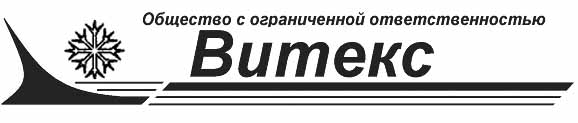 e-mail: v-meb@mail.ru				Цены на 01.11.2018Прайс-лист на фасады облицованные пластиком, руб/м2Цена на пластик не входящего в производственную программу: -550руб/м2 из цены по прайсу кат.1 + цена за лист пластика.Все детали длиной более 1000мм клеим с обраткой, +200р/кв.м. Стоимость изготовления радиусного фасада R=300 выгнутый высотой до 1м 4000р/шт. Хорда до 460мм. Цвет профиля любой.Вогнутый радиусный фасад 4500р/шт.Подбор текстуры +30%.Срочность +50%Категорияоснова 16 ммФасады в алюм профиле/+500цвет.профильФасады с кромкой ПВХ 2х19м/1,3х23глФасады без кромкиIARPA: 0001/E/L, 0200/E/l, 0204/L, 0211/E, 0225/E/L, 0254/L, 0500/L,0509/E/L/N, 0536/L, 0538/L, 0553/E/L, 0559/L, 0561/E, 0561/E/L, 0564/L, 0570/L, 0571/E/L, 0573/L, 0593/E/L, 0594/L, 0605/E/L, 0619/L, 0637/E, 0648/E/L, 0660/E/L, 0661/L,  0670/L, 0675/L, 0682/E/L, 0690/L, 0693/L, 0698/L, 0699/E/L, 0700/L, 0701/N, 0702/L, 0709/L, 3166/TF, 3173/TF, 3194/E, 3195/E, 3236/R, 3237/E, 1886/E, 1930/E, 1934/E, 3309/G, 3310/G, 4303/L, 4367/E/G, 4384/E/G, 4390/Lr, 4412/E/G 4071/E, 4416/E/Lr, 4483/Lr, 4484/Lr, 4485/Lr, 4486/Lr, 4513/Lr, 4515/Lr.ЛМДФ(белая)30002700/32002200IIARPA: 2201/L, 2203/L, 2205/L, 2206/E/L, 2207/L, 2208/L, 2209/L, 2211/L, 2513/L,  2516/L, 2525/L, 2526/L, 2527/L, 2536/L, 2539/L, 2558/L, 2569/L, 2572/L, 2574/L, 2591/L, 2592/L, 2593/L, 2594/L, 2595/L, 2596/L, 2600/L, 2601/L, 2608/S/L, 2617/L, 2620/L, 2621/L, 2625/L, 3175/L/C, 3283/S, 9141/L, 9144/L, 9150/L, 9171/L, 9174/L, 0998/TF, 3302/M, 3327/M, 1860/L, 1861/L, 1862/L, 1902/L, 1909/L, 1911/L, 4071/E/L/Lr, 4123/E/L, 4201/L, 4266/L, 4268/L, 4417/E/L, 4419/E/L, 4479/L, 4494/L, 4496/L, 4538/L.ЛМДФ(белая)33503000/35502400III 0001 M/Cr, 0509/P/F, 0561/P/F, 0660 Mesh, 0682Мesh, 2551/Cr, 2618Tx, 2619Tx, 2625/Cr, 9209/L, 9213/L, 9214/L. 42003500/40003200Алюминиевая рамка под стекло270 руб п/м профиля + 250 руб. сборка за 1 шт.+100 руб сборка со стеклом270 руб п/м профиля + 250 руб. сборка за 1 шт.+100 руб сборка со стеклом270 руб п/м профиля + 250 руб. сборка за 1 шт.+100 руб сборка со стеклом270 руб п/м профиля + 250 руб. сборка за 1 шт.+100 руб сборка со стекломСборка алюминиевого профиля под пластик70 руб. п/м профиля + 130 руб. сборка за 1 шт.70 руб. п/м профиля + 130 руб. сборка за 1 шт.70 руб. п/м профиля + 130 руб. сборка за 1 шт.70 руб. п/м профиля + 130 руб. сборка за 1 шт.